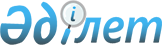 О внесении изменений в решение Восточно-Казахстанского областного маслихата от 10 декабря 2014 года № 24/289-V "Об областном бюджете на 2015-2017 годы"
					
			Утративший силу
			
			
		
					Решение Восточно-Казахстанского областного маслихата от 17 апреля 2015 года № 27/332-V. Зарегистрировано Департаментом юстиции Восточно-Казахстанской области 20 апреля 2015 года N 3899. Утратило силу - решением Восточно-Казахстанского областного маслихата от 09 декабря 2015 года N 34/406-V      Сноска. Утратило силу - решением Восточно-Казахстанского областного маслихата от 09.12.2015 N 34/406-V (вводится в действие с 01.01.2016).

       Примечание РЦПИ.

      В тексте документа сохранена пунктуация и орфография оригинала.

      В соответствии со статьей 108 Бюджетного кодекса Республики Казахстан от 4 декабря 2008 года, подпунктом 1) пункта 1 статьи 6 Закона Республики Казахстан от 23 января 2001 года "О местном государственном управлении и самоуправлении в Республике Казахстан" Восточно-Казахстанский областной маслихат РЕШИЛ: 

      1. Внести в решение Восточно-Казахстанского областного маслихата от 10 декабря 2014 года № 24/289-V "Об областном бюджете на 2015-2017 годы" (зарегистрировано в Реестре государственной регистрации нормативных правовых актов за № 3589, опубликовано в информационно-правовой системе "Әділет" 31 декабря 2014 года, газетах "Дидар" от 5 января 2015 года № 1, "Рудный Алтай" от 6 января 2015 года № 1) следующие изменения:

       пункт 1 изложить в новой редакции:

      "1. Утвердить областной бюджет на 2015-2017 годы согласно приложениям 1, 2 и 3 соответственно, в том числе на 2015 год в следующих объемах:

      1) доходы – 193550167,1 тысяч тенге, в том числе:

      налоговые поступления – 32386174,0 тысяч тенге;

      неналоговые поступления – 2974867,0 тысяч тенге;

      поступления от продажи основного капитала – 0,0 тысяч тенге;

      поступления трансфертов – 158189126,1 тысяч тенге;

      2) затраты – 190625604,0 тысяч тенге;

      3) чистое бюджетное кредитование – 3106510,0 тысяч тенге, в том числе:

      бюджетные кредиты – 6230069,0 тысяч тенге;

      погашение бюджетных кредитов – 3123559,0 тысяч тенге;

      4) сальдо по операциям с финансовыми активами – 3526703,0 тысяч тенге, в том числе:

      приобретение финансовых активов – 3526703,0 тысяч тенге;

      поступления от продажи финансовых активов государства – 0,0 тысяч тенге;

      5) дефицит (профицит) бюджета – -3708649,9 тысяч тенге;

      6) финансирование дефицита (использование профицита) бюджета – 3708649,9 тысяч тенге.".

      приложение 1 к указанному решению изложить в новой редакции согласно приложению к настоящему решению.

      2. Настоящее решение вводится в действие с 1 января 2015 года.

 Областной бюджет на 2015 год
					© 2012. РГП на ПХВ «Институт законодательства и правовой информации Республики Казахстан» Министерства юстиции Республики Казахстан
				
      Председатель сессии

А. Уразов

      Секретарь 

      Восточно-Казахстанского 

      областного маслихата

Г. Пинчук
Приложение к решению
Восточно-Казахстанского
областного маслихата
от 17 апреля 2015 года
№ 27/332-VПриложение 1 к решению
Восточно-Казахстанского
областного маслихата
от 10 декабря 2014 года
№ 24/289-VКатегория

Категория

Категория

Категория

Категория

Всего доходы (тысяч тенге)

Класс

Класс

Класс

Класс

Всего доходы (тысяч тенге)

Подкласс

Подкласс

Подкласс

Всего доходы (тысяч тенге)

Специфика

Специфика

Всего доходы (тысяч тенге)

Наименование

Всего доходы (тысяч тенге)

1

2

3

4

5

6

I. ДОХОДЫ

193 550 167,1

1

Налоговые поступления

32 386 174,0

01

Подоходный налог

15 862 253,0

2

Индивидуальный подоходный налог

15 862 253,0

01

Индивидуальный подоходный налог с доходов, облагаемых у источника выплаты

15 336 742,0

04

Индивидуальный подоходный налог с доходов иностранных граждан, облагаемых у источника выплаты

525 511,0

03

Социальный налог

12 808 582,0

1

Социальный налог

12 808 582,0

01

Социальный налог

12 808 582,0

05

Внутренние налоги на товары, работы и услуги

3 715 339,0

3

Поступления за использование природных и других ресурсов

3 715 339,0

03

Плата за пользование водными ресурсами поверхностных источников

135 282,0

04

Плата за лесные пользования

113 865,0

16

Плата за эмиссии в окружающую среду

3 466 192,0

2

Неналоговые поступления

2 974 867,0

01

Доходы от государственной собственности

560 872,0

5

Доходы от аренды имущества, находящегося в государственной собственности

67 000,0

04

Доходы от аренды имущества, находящегося в коммунальной собственности области

67 000,0

7

Вознаграждения по кредитам, выданным из государственного бюджета

493 872,0

03

Вознаграждения по бюджетным кредитам, выданным из областного бюджета местным исполнительным органам районов (городов областного значения)

1 311,0

06

Вознаграждения по бюджетным кредитам, выданным из местного бюджета специализированным организациям

492 561,0

04

Штрафы, пени, санкции, взыскания, налагаемые государственными учреждениями, финансируемыми из государственного бюджета, а также содержащимися и финансируемыми из бюджета (сметы расходов) Национального Банка Республики Казахстан

2 413 995,0

1

Штрафы, пени, санкции, взыскания, налагаемые государственными учреждениями, финансируемыми из государственного бюджета, а также содержащимися и финансируемыми из бюджета (сметы расходов) Национального Банка Республики Казахстан, за исключением поступлений от организаций нефтяного сектора

2 413 995,0

06

Административные штрафы, пени, санкции, взыскания, налагаемые департаментами внутренних дел областей, города республиканского значения, столицы, их территориальными подразделениями, финансируемыми из местного бюджета

2 413 995,0

3

Поступления от продажи основного капитала

0,0

4

Поступления трансфертов

158 189 126,1

01

Трансферты из нижестоящих органов государственного управления

229 431,1

2

Трансферты из районных (городских) бюджетов

229 431,1

02

Возврат целевых трансфертов

60 586,1

03

Возврат использованных не по целевому назначению целевых трансфертов

79 458,0

04

Поступления трансфертов из районных (городских) бюджетов на компенсацию потерь областного бюджета

89 387,0

02

Трансферты из вышестоящих органов государственного управления

157 959 695,0

1

Трансферты из республиканского бюджета

157 959 695,0

01

Целевые текущие трансферты

48 513 336,0

02

Целевые трансферты на развитие

22 919 030,0

03

Субвенции

86 527 329,0

Функциональная группа 

Функциональная группа 

Функциональная группа 

Функциональная группа 

Функциональная группа 

Всего затраты (тысяч тенге)

Функциональная подгруппа

Функциональная подгруппа

Функциональная подгруппа

Функциональная подгруппа

Всего затраты (тысяч тенге)

Администратор бюджетных программ

Администратор бюджетных программ

Администратор бюджетных программ

Всего затраты (тысяч тенге)

Бюджетная программа

Бюджетная программа

Всего затраты (тысяч тенге)

Наименование

Всего затраты (тысяч тенге)

1

2

3

4

5

6

II. ЗАТРАТЫ

190 625 604,0

01

Государственные услуги общего характера

1 864 801,2

1

Представительные, исполнительные и другие органы, выполняющие общие функции государственного управления

1 503 396,0

110

Аппарат маслихата области

47 423,0

001

Услуги по обеспечению деятельности маслихата области

46 703,0

003

Капитальные расходы государственного органа

720,0

120

Аппарат акима области

1 246 444,0

001

Услуги по обеспечению деятельности акима области

1 135 345,0

002

Создание информационных систем

33 849,0

007

Капитальные расходы подведомственных государственных учреждений и организаций

11 929,0

013

Обеспечение деятельности Ассамблеи народа Казахстана области

65 321,0

282

Ревизионная комиссия области

209 529,0

001

Услуги по обеспечению деятельности ревизионной комиссии области

209 294,0

003

Капитальные расходы государственного органа

235,0

2

Финансовая деятельность

134 698,2

257

Управление финансов области

88 795,2

001

Услуги по реализации государственной политики в области исполнения местного бюджета и управления коммунальной собственностью области 

88 795,2

733

Управление по государственным закупкам и коммунальной собственности области

45 903,0

001

Услуги по реализации государственной политики в области управления государственных активов и закупок на местном уровне

30 944,2

003

Капитальные расходы государственного органа

6 106,8

004

Приватизация, управление коммунальным имуществом, постприватизационная деятельность и регулирование споров, связанных с этим

8 852,0

5

Планирование и статистическая деятельность

137 840,0

258

Управление экономики и бюджетного планирования области

137 840,0

001

Услуги по реализации государственной политики в области формирования и развития экономической политики, системы государственного планирования 

129 669,0

005

Капитальные расходы государственного органа

2 786,0

061

Экспертиза и оценка документации по вопросам бюджетных инвестиций и концессии, проведение оценки реализации бюджетных инвестиций

5 385,0

9

Прочие государственные услуги общего характера

88 867,0

269

Управление по делам религий области

88 867,0

001

Услуги по реализации государственной политики в сфере религиозной деятельности на местном уровне 

52 678,0

005

Изучение и анализ религиозной ситуации в регионе

36 189,0

02

Оборона

204 953,2

1

Военные нужды

84 076,3

296

Управление по мобилизационной подготовке области

84 076,3

003

Мероприятия в рамках исполнения всеобщей воинской обязанности

60 604,7

007

Подготовка территориальной обороны и территориальная оборона областного масштаба

23 471,6

2

Организация работы по чрезвычайным ситуациям

120 876,9

287

Территориальный орган, уполномоченных органов в области чрезвычайных ситуаций природного и техногенного характера, гражданской обороны, финансируемый из областного бюджета

11 602,0

004

Предупреждение и ликвидация чрезвычайных ситуаций областного масштаба

11 602,0

296

Управление по мобилизационной подготовке области

109 274,9

001

Услуги по реализации государственной политики на местном уровне в области мобилизационной подготовки

37 159,0

005

Мобилизационная подготовка и мобилизация областного масштаба

72 086,9

009

Капитальные расходы государственного органа

29,0

03

Общественный порядок, безопасность, правовая, судебная, уголовно-исполнительная деятельность

11 069 334,6

1

Правоохранительная деятельность

11 036 364,6

252

Исполнительный орган внутренних дел, финансируемый из областного бюджета

10 908 940,0

001

Услуги по реализации государственной политики в области обеспечения охраны общественного порядка и безопасности на территории области

9 101 950,0

003

Поощрение граждан, участвующих в охране общественного порядка

7 490,0

006

Капитальные расходы государственного органа

1 541 907,0

013

Услуги по размещению лиц, не имеющих определенного места жительства и документов

76 433,0

014

Организация содержания лиц, арестованных в административном порядке

122 804,0

015

Организация содержания служебных животных 

29 006,0

032

Капитальные расходы подведомственных государственных учреждений и организаций

29 350,0

288

Управление строительства, архитектуры и градостроительства области

127 424,6

005

Развитие объектов органов внутренних дел 

127 424,6

9

Прочие услуги в области общественного порядка и безопасности

32 970,0

120

Аппарат акима области

32 970,0

015

Целевые текущие трансферты бюджетам районов (городов областного значения) на содержание штатной численности отделов регистрации актов гражданского состояния

32 970,0

04

Образование

29 365 403,9

1

Дошкольное воспитание и обучение 

5 192 866,0

261

Управление образования области

5 192 866,0

027

Целевые текущие трансферты бюджетам районов (городов областного значения) на реализацию государственного образовательного заказа в дошкольных организациях образования

5 192 866,0

2

Начальное, основное среднее и общее среднее образование

6 655 408,8

261

Управление образования области

4 355 547,5

003

Общеобразовательное обучение по специальным образовательным учебным программам

1 720 048,0

006

Общеобразовательное обучение одаренных детей в специализированных организациях образования

1 633 350,5

053

Целевые текущие трансферты бюджетам районов (городов областного значения) на апробирование подушевого финансирования начального, основного среднего и общего среднего образования

185 988,0

061

Целевые текущие трансферты бюджетам районов (городов областного значения) на повышение оплаты труда учителям, прошедшим повышение квалификации по трехуровневой системе

816 161,0

285

Управление физической культуры и спорта области

2 299 861,3

006

Дополнительное образование для детей и юношества по спорту

2 179 242,3

007

Общеобразовательное обучение одаренных в спорте детей в специализированных организациях образования

120 619,0

4

Техническое и профессиональное, послесреднее образование

7 092 372,3

253

Управление здравоохранения области

342 888,3

043

Подготовка специалистов в организациях технического и профессионального, послесреднего образования

342 888,3

261

Управление образования области

6 749 484,0

024

Подготовка специалистов в организациях технического и профессионального образования

6 749 484,0

5

Переподготовка и повышение квалификации специалистов

23 959,0

253

Управление здравоохранения области

23 959,0

003

Повышение квалификации и переподготовка кадров

23 959,0

9

Прочие услуги в области образования

10 400 797,8

261

Управление образования области

1 266 091,0

001

Услуги по реализации государственной политики на местном уровне в области образования 

91 287,0

005

Приобретение и доставка учебников, учебно-методических комплексов для областных государственных учреждений образования

42 705,0

007

Проведение школьных олимпиад, внешкольных мероприятий и конкурсов областного масштаба

263 650,0

011

Обследование психического здоровья детей и подростков и оказание психолого-медико-педагогической консультативной помощи населению

5 881,0

012

Реабилитация и социальная адаптация детей и подростков с проблемами в развитии

122 540,0

013

Капитальные расходы государственного органа

1 535,0

029

Методическая работа

217 913,0

067

Капитальные расходы подведомственных государственных учреждений и организаций

347 531,0

113

Целевые текущие трансферты из местных бюджетов

173 049,0

288

Управление строительства, архитектуры и градостроительства области

9 134 706,8

007

Целевые трансферты на развитие бюджетам районов (городов областного значения) на строительство и реконструкцию объектов образования

3 006 772,3

011

Строительство и реконструкция объектов образования

6 127 934,5

05

Здравоохранение

47 842 039,7

1

Больницы широкого профиля

201 102,0

253

Управление здравоохранения области

201 102,0

004

Оказание стационарной и стационарозамещающей медицинской помощи субъектами здравоохранения по направлению специалистов первичной медико-санитарной помощи и медицинских организаций, за исключением оказываемой за счет средств республиканского бюджета и субъектами здравоохранения районного значения и села 

201 102,0

2

Охрана здоровья населения

1 346 614,0

253

Управление здравоохранения области

1 346 614,0

005

Производство крови, ее компонентов и препаратов для местных организаций здравоохранения 

863 748,0

006

Услуги по охране материнства и детства

392 854,0

007

Пропаганда здорового образа жизни

89 132,0

017

Приобретение тест-систем для проведения дозорного эпидемиологического надзора

880,0

3

Специализированная медицинская помощь

15 568 523,7

253

Управление здравоохранения области

15 568 523,7

009

Оказание медицинской помощи лицам, страдающим туберкулезом, инфекционными заболеваниями, психическими расстройствами и расстройствами поведения, в том числе связанные с употреблением психоактивных веществ

6 089 019,0

019

Обеспечение больных туберкулезом противотуберкулезными препаратами

626 678,0

020

Обеспечение больных диабетом противодиабетическими препаратами

1 369 510,7

021

Обеспечение онкогематологических больных химиопрепаратами

383 923,0

022

Обеспечение лекарственными средствами больных с хронической почечной недостаточностью, аутоиммунными, орфанными заболеваниями, иммунодефицитными состояниями, а также больных после трансплантации почек

977 524,0

026

Обеспечение факторами свертывания крови больных гемофилией

699 806,0

027

Централизованный закуп вакцин и других медицинских иммунобиологических препаратов для проведения иммунопрофилактики населения

1 192 923,0

036

Обеспечение тромболитическими препаратами больных с острым инфарктом миокарда

98 070,0

046

Оказание медицинской помощи онкологическим больным в рамках гарантированного объема бесплатной медицинской помощи

4 131 070,0

4

Поликлиники

23 678 572,3

253

Управление здравоохранения области

23 678 572,3

014

Обеспечение лекарственными средствами и специализированными продуктами детского и лечебного питания отдельных категорий населения на амбулаторном уровне

1 926 224,3

038

Проведение скрининговых исследований в рамках гарантированного объема бесплатной медицинской помощи

470 995,0

039

Оказание медицинской помощи населению субъектами здравоохранения районного значения и села и амбулаторно-поликлинической помощи в рамках гарантированного объема бесплатной медицинской помощи

20 082 568,0

045

Обеспечение лекарственными средствами на льготных условиях отдельных категорий граждан на амбулаторном уровне лечения

1 198 785,0

5

Другие виды медицинской помощи

2 077 253,0

253

Управление здравоохранения области

2 077 253,0

011

Оказание скорой медицинской помощи и санитарная авиация, за исключением оказываемой за счет средств республиканского бюджета и субъектами здравоохранения районного значения и села 

2 024 204,0

029

Областные базы спецмедснабжения

53 049,0

9

Прочие услуги в области здравоохранения

4 969 974,7

253

Управление здравоохранения области

2 524 722,0

001

Услуги по реализации государственной политики на местном уровне в области здравоохранения

121 043,0

008

Реализация мероприятий по профилактике и борьбе со СПИД в Республике Казахстан

721 296,0

013

Проведение патологоанатомического вскрытия

142 834,0

016

Обеспечение граждан бесплатным или льготным проездом за пределы населенного пункта на лечение

38 863,0

018

Информационно-аналитические услуги в области здравоохранения

78 521,0

033

Капитальные расходы медицинских организаций здравоохранения

1 422 165,0

288

Управление строительства, архитектуры и градостроительства области

2 445 252,7

038

Строительство и реконструкция объектов здравоохранения

2 409 551,9

083

Строительство врачебных амбулаторий и фельдшерско-акушерских пунктов, расположенных в сельских населенных пунктах в рамках Дорожной карты занятости 2020

35 700,8

06

Социальная помощь и социальное обеспечение

8 235 376,1

1

Социальное обеспечение

4 503 676,1

256

Управление координации занятости и социальных программ области

3 273 883,0

002

Предоставление специальных социальных услуг для престарелых и инвалидов в медико-социальных учреждениях (организациях) общего типа

1 130 021,0

012

Предоставление специальных социальных услуг для детей-инвалидов в государственных медико-социальных учреждениях (организациях) для детей с нарушениями функций опорно-двигательного аппарата

190 542,0

013

Предоставление специальных социальных услуг для инвалидов с психоневрологическими заболеваниями, в психоневрологических медико-социальных учреждениях (организациях)

1 353 685,0

014

Предоставление специальных социальных услуг для престарелых, инвалидов, в том числе детей-инвалидов в реабилитационных центрах

345 027,0

015

Предоставление специальных социальных услуг для детей-инвалидов с психоневрологическими патологиями в детских психоневрологических медико-социальных учреждениях (организациях)

254 608,0

261

Управление образования области

1 177 539,0

015

Социальное обеспечение сирот, детей, оставшихся без попечения родителей

1 117 716,0

037

Социальная реабилитация

59 823,0

288

Управление строительства, архитектуры и градостроительства области

52 254,1

039

Строительство и реконструкция объектов социального обеспечения

52 254,1

2

Социальная помощь

1 366 860,0

256

Управление координации занятости и социальных программ области

1 366 860,0

003

Социальная поддержка инвалидов

414 423,0

051

Целевые текущие трансферты бюджетам районов (городов областного значения) на проведение мероприятий, посвященных семидесятилетию Победы в Великой Отечественной войне

949 001,0

052

Проведение мероприятий, посвященных семидесятилетию Победы в Великой Отечественной войне

3 436,0

9

Прочие услуги в области социальной помощи и социального обеспечения

2 364 840,0

256

Управление координации занятости и социальных программ области

2 260 141,0

001

Услуги по реализации государственной политики на местном уровне в области обеспечения занятости и реализации социальных программ для населения

179 915,0

017

Целевые текущие трансферты бюджетам районов (городов областного значения) на введение стандартов специальных социальных услуг

32 048,0

018

Размещение государственного социального заказа в неправительственном секторе 

165 193,0

045

Целевые текущие трансферты бюджетам районов (городов областного значения) на реализацию Плана мероприятий по обеспечению прав и улучшению качества жизни инвалидов

182 578,0

047

Целевые текущие трансферты бюджетам районов (городов областного значения) на внедрение обусловленной денежной помощи по проекту Өрлеу

589 660,0

067

Капитальные расходы подведомственных государственных учреждений и организаций

5 268,0

113

Целевые текущие трансферты из местных бюджетов

1 105 479,0

263

Управление внутренней политики области

27 395,0

077

Реализация Плана мероприятий по обеспечению прав и улучшению качества жизни инвалидов

27 395,0

268

Управление пассажирского транспорта и автомобильных дорог области

5 726,0

045

Целевые текущие трансферты бюджетам районов (городов областного значения) на реализацию Плана мероприятий по обеспечению прав и улучшению качества жизни инвалидов

5 726,0

298 

Управление государственной инспекции труда области

71 578,0

001

Услуги по реализации государственной политики в области регулирования трудовых отношений на местном уровне

71 578,0

07

Жилищно-коммунальное хозяйство

10 678 414,3

1

Жилищное хозяйство

7 323 219,1

279

Управление энергетики и жилищно-коммунального хозяйства области

13 125,0

026

Проведение энергетического аудита многоквартирных жилых домов 

13 125,0

285

Управление физической культуры и спорта области

2 102,0

010

Ремонт объектов в рамках развития городов и сельских населенных пунктов по Дорожной карте занятости 2020

2 102,0

288

Управление строительства, архитектуры и градостроительства области

7 307 992,1

014

Целевые трансферты на развитие бюджетам районов (городов областного значения) на проектирование и (или) строительство, реконструкцию жилья коммунального жилищного фонда

2 967 625,7

034

Целевые трансферты на развитие бюджетам районов (городов областного значения) на проектирование, развитие и (или) обустройство инженерно-коммуникационной инфраструктуры

4 314 813,4

072

Целевые трансферты на развитие бюджетам районов (городов областного значения) на строительство служебного жилища, развитие инженерно-коммуникационной инфраструктуры и строительство, достройку общежитий для молодежи в рамках Дорожной карты занятости 2020

25 553,0

2

Коммунальное хозяйство

3 349 479,2

279

Управление энергетики и жилищно-коммунального хозяйства области

3 349 479,2

001

Услуги по реализации государственной политики на местном уровне в области энергетики и жилищно-коммунального хозяйства

87 198,0

005

Капитальные расходы государственного органа

1 200,0

010

Целевые трансферты на развитие бюджетам районов (городов областного значения) на развитие системы водоснабжения и водоотведения

1 078 417,2

014

Целевые трансферты на развитие бюджетам районов (городов областного значения) на развитие коммунального хозяйства

334 511,0

030

Целевые трансферты на развитие бюджетам районов (городов областного значения) на развитие системы водоснабжения в сельских населенных пунктах 

1 848 153,0

3

Благоустройство населенных пунктов

5 716,0

279

Управление энергетики и жилищно-коммунального хозяйства области

5 716,0

040

Целевые текущие трансферты бюджетам районов (городов областного значения) на проведение профилактической дезинсекции и дератизации (за исключением дезинсекции и дератизации на территории природных очагов инфекционных и паразитарных заболеваний, а также в очагах инфекционных и паразитарных заболеваний)

5 716,0

08

Культура, спорт, туризм и информационное пространство

5 650 214,8

1

Деятельность в области культуры

2 016 099,3

273

Управление культуры, архивов и документации области

1 887 457,0

005

Поддержка культурно-досуговой работы

153 114,0

007

Обеспечение сохранности историко-культурного наследия и доступа к ним

952 299,0

008

Поддержка театрального и музыкального искусства

782 044,0

288

Управление строительства, архитектуры и градостроительства области

128 642,3

027

Развитие объектов культуры

128 642,3

2

Спорт

1 848 839,3

285

Управление физической культуры и спорта области

1 521 532,7

001

Услуги по реализации государственной политики на местном уровне в сфере физической культуры и спорта

33 784,7

002

Проведение спортивных соревнований на областном уровне

166 801,0

003

Подготовка и участие членов областных сборных команд по различным видам спорта на республиканских и международных спортивных соревнованиях

754 207,0

005

Капитальные расходы государственного органа

459,0

032

Капитальные расходы подведомственных государственных учреждений и организаций

45 031,0

113

Целевые текущие трансферты из местных бюджетов

521 250,0

288

Управление строительства, архитектуры и градостроительства области

327 306,6

024

Развитие объектов спорта

251 954,6

031

Целевые трансферты на развитие бюджетам районов (городов областного значения) на развитие объектов спорта

75 352,0

3

Информационное пространство

1 187 906,0

263

Управление внутренней политики области

439 320,0

007

Услуги по проведению государственной информационной политики 

439 320,0

264

Управление по развитию языков области

89 534,0

001

Услуги по реализации государственной политики на местном уровне в области развития языков

40 163,0

002

Развитие государственного языка и других языков народа Казахстана

48 362,0

003

Капитальные расходы государственного органа

1 009,0

273

Управление культуры, архивов и документации области

659 052,0

009

Обеспечение функционирования областных библиотек

306 468,0

010

Обеспечение сохранности архивного фонда

352 584,0

9

Прочие услуги по организации культуры, спорта, туризма и информационного пространства

597 370,2

263

Управление внутренней политики области

386 713,2

001

Услуги по реализации государственной внутренней политики на местном уровне 

252 307,8

003

Реализация мероприятий в сфере молодежной политики

33 910,4

005

Капитальные расходы государственного органа

300,0

032

Капитальные расходы подведомственных государственных учреждений и организаций

195,0

113

Целевые текущие трансферты из местных бюджетов

100 000,0

273

Управление культуры, архивов и документации области

108 578,0

001

Услуги по реализации государственной политики на местном уровне в области культуры и управления архивным делом

52 943,0

032

Капитальные расходы подведомственных государственных учреждений и организаций

39 275,0

113

Целевые текущие трансферты из местных бюджетов

16 360,0

286

Управление туризма и внешних связей области

102 079,0

001

Услуги по реализации государственной политики на местном уровне в сфере туризма и внешних связей

47 817,6

003

Капитальные расходы государственного органа

639,6

004

Регулирование туристской деятельности

53 621,8

9

Топливно-энергетический комплекс и недропользование

3 122 937,0

1

Топливо и энергетика

904 168,0

254

Управление природных ресурсов и регулирования природопользования области

904 168,0

081

Организация и проведение поисково-разведочных работ на подземные воды для хозяйственно-питьевого водоснабжения населенных пунктов

904 168,0

9

Прочие услуги в области топливно-энергетического комплекса и недропользования

2 218 769,0

279

Управление энергетики и жилищно-коммунального хозяйства области

2 218 769,0

007

Развитие теплоэнергетической системы

28 808,0

011

Целевые трансферты на развитие бюджетам районов (городов областного значения) на развитие теплоэнергетической системы

2 100 000,0

070

Целевые трансферты на развитие бюджетам районов (городов областного значения) на развитие газотранспортной системы)

89 961,0

10

Сельское, водное, лесное, рыбное хозяйство, особо охраняемые природные территории, охрана окружающей среды и животного мира, земельные отношения

17 180 870,7

1

Сельское хозяйство

15 451 014,5

255

Управление сельского хозяйства области

14 390 079,0

001

Услуги по реализации государственной политики на местном уровне в сфере сельского хозяйства

114 463,0

002

Поддержка семеноводства

474 863,0

003

Капитальные расходы государственного органа

2 311,0

014

Субсидирование стоимости услуг по доставке воды сельскохозяйственным товаропроизводителям

345 944,0

020

Субсидирование повышения урожайности и качества продукции растениеводства, удешевление стоимости горюче-смазочных материалов и других товарно-материальных ценностей, необходимых для проведения весенне-полевых и уборочных работ, путем субсидирования производства приоритетных культур 

3 143 173,0

029

Мероприятия по борьбе с вредными организмами сельскохозяйственных культур

55 046,0

041

Удешевление сельхозтоваропроизводителям стоимости гербицидов, биоагентов (энтомофагов) и биопрепаратов, предназначенных для обработки сельскохозяйственных культур в целях защиты растений

428 000,0

045

Определение сортовых и посевных качеств семенного и посадочного материала

24 357,0

046

Государственный учет и регистрация тракторов, прицепов к ним, самоходных сельскохозяйственных, мелиоративных и дорожно-строительных машин и механизмов

890,0

047

Субсидирование стоимости удобрений (за исключением органических)

638 500,0

049

Субсидирование затрат перерабатывающих предприятий на закуп сельскохозяйственной продукции для производства продуктов ее глубокой переработки

443 220,0

050

Возмещение части расходов, понесенных субъектом агропромышленного комплекса, при инвестиционных вложениях

428 102,0

051

Субсидирование в рамках страхования и гарантирования займов субъектов агропромышленного комплекса

22 724,0

052

Целевые текущие трансферты бюджетам районов (городов областного значения) на содержание подразделений местных исполнительных органов агропромышленного комплекса

9 204,0

053

Субсидирование развития племенного животноводства, повышение продуктивности и качества продукции животноводства

8 259 282,0

719

Управление ветеринарии области

1 060 935,5

001

Услуги по реализации государственной политики на местном уровне в сфере ветеринарии

42 995,5

003

Капитальные расходы государственного органа

11 315,0

030

Централизованный закуп ветеринарных препаратов по профилактике и диагностике энзоотических болезней животных, услуг по их профилактике и диагностике, организация их хранения и транспортировки (доставки) местным исполнительным органам районов (городов областного значения)

162 723,0

031

Централизованный закуп изделий и атрибутов ветеринарного назначения для проведения идентификации сельскохозяйственных животных, ветеринарного паспорта на животное и их транспортировка (доставка) местным исполнительным органам районов (городов областного значения)

296 431,0

052

Целевые текущие трансферты бюджетам районов (городов областного значения) на содержание подразделений местных исполнительных органов агропромышленного комплекса 

105 756,0

113

Целевые текущие трансферты из местных бюджетов

441 715,0

2

Водное хозяйство

223 744,0

254

Управление природных ресурсов и регулирования природопользования области

76 310,0

003

Обеспечение функционирования водохозяйственных сооружений, находящихся в коммунальной собственности

76 310,0

279

Управление энергетики и жилищно-коммунального хозяйства области

147 434,0

032

Субсидирование стоимости услуг по подаче питьевой воды из особо важных групповых и локальных систем водоснабжения, являющихся безальтернативными источниками питьевого водоснабжения

147 434,0

3

Лесное хозяйство

1 082 334,2

254

Управление природных ресурсов и регулирования природопользования области

1 082 334,2

005

Охрана, защита, воспроизводство лесов и лесоразведение

1 066 410,2

006

Охрана животного мира

15 924,0

5

Охрана окружающей среды

260 900,0

254

Управление природных ресурсов и регулирования природопользования области

260 900,0

001

Услуги по реализации государственной политики в сфере охраны окружающей среды на местном уровне

91 725,0

008

Мероприятия по охране окружающей среды

161 163,0

013

Капитальные расходы государственного органа

1 395,0

032

Капитальные расходы подведомственных государственных учреждений и организаций

6 617,0

6

Земельные отношения

81 269,0

251

Управление земельных отношений области

33 013,0

001

Услуги по реализации государственной политики в области регулирования земельных отношений на территории области

32 265,0

010

Капитальные расходы государственного органа

748,0

725

Управление по контролю за использованием и охраной земель области

48 256,0

001

Услуги по реализации государственной политики на местном уровне в сфере контроля за использованием и охраной земель

48 256,0

9

Прочие услуги в области сельского, водного, лесного, рыбного хозяйства, охраны окружающей среды и земельных отношений

81 609,0

255

Управление сельского хозяйства области

62 777,0

019

Услуги по распространению и внедрению инновационного опыта

62 777,0

719

Управление ветеринарии области

18 832,0

028

Услуги по транспортировке ветеринарных препаратов до пункта временного хранения

18 832,0

11

Промышленность, архитектурная, градостроительная и строительная деятельность

365 341,0

2

Архитектурная, градостроительная и строительная деятельность

365 341,0

288

Управление строительства, архитектуры и градостроительства области

332 886,0

001

Услуги по реализации государственной политики в области строительства, архитектуры и градостроительства на местном уровне

81 527,0

003

Капитальные расходы государственного органа

2 944,0

114

Целевые трансферты на развитие из местных бюджетов

248 415,0

724

Управление государственного архитектурно-строительного контроля области

32 455,0

001

Услуги по реализации государственной политики на местном уровне в сфере государственного архитектурно-строительного контроля

32 455,0

12

Транспорт и коммуникации

6 386 891,7

1

Автомобильный транспорт

5 547 839,3

268

Управление пассажирского транспорта и автомобильных дорог области

5 547 839,3

002

Развитие транспортной инфраструктуры

470 622,3

003

Обеспечение функционирования автомобильных дорог

2 765 414,0

007

Целевые трансферты на развитие бюджетам районов (городов областного значения) на развитие транспортной инфраструктуры

34 800,0

025

Капитальный и средний ремонт автомобильных дорог областного значения и улиц населенных пунктов

2 277 003,0

4

Воздушный транспорт

162 011,0

268

Управление пассажирского транспорта и автомобильных дорог области

162 011,0

004

Субсидирование регулярных внутренних авиаперевозок по решению местных исполнительных органов

162 011,0

9

Прочие услуги в сфере транспорта и коммуникаций

677 041,4

268

Управление пассажирского транспорта и автомобильных дорог области

677 041,4

001

Услуги по реализации государственной политики на местном уровне в области транспорта и коммуникаций 

72 495,4

005

Субсидирование пассажирских перевозок по социально значимым межрайонным (междугородним) сообщениям

306 436,0

113

Целевые текущие трансферты из местных бюджетов

298 110,0

13

Прочие

14 562 480,5

3

Поддержка предпринимательской деятельности и защита конкуренции

1 806 076,0

266

Управление предпринимательства и индустриально-инновационного развития области

1 806 076,0

005

Поддержка частного предпринимательства в рамках программы "Дорожная карта бизнеса-2020"

25 000,0

010

Субсидирование процентной ставки по кредитам в рамках программы "Дорожная карта бизнеса-2020"

1 697 076,0

011

Частичное гарантирование кредитов малому и среднему бизнесу в рамках программы "Дорожная карта бизнеса-2020"

84 000,0

9

Прочие

12 756 404,5

257

Управление финансов области

4 002 474,0

012

Резерв местного исполнительного органа области 

690 000,0

040

Целевые текущие трансферты бюджетам районов (городов областного значения) на выплату ежемесячной надбавки за особые условия труда к должностным окладам работников государственных учреждений, не являющихся государственными служащими, а также работников государственных казенных предприятий, финансируемых из местных бюджетов

3 312 474,0

258

Управление экономики и бюджетного планирования области

238 086,0

003

Разработка или корректировка, а также проведение необходимых экспертиз технико-экономических обоснований местных бюджетных инвестиционных проектов и конкурсных документаций концессионных проектов, консультативное сопровождение концессионных проектов

238 086,0

261

Управление образования области

47 432,0

066

Целевые текущие трансферты бюджетам районов (городов областного значения) на текущее обустройство моногородов

47 432,0

266

Управление предпринимательства и индустриально-инновационного развития области

202 065,0

001

Услуги по реализации государственной политики на местном уровне в области развития предпринимательства и индустриально-инновационной деятельности 

76 519,0

003

Капитальные расходы государственного органа

5 536,0

004

Реализация мероприятий в рамках государственной поддержки индустриально-инновационной деятельности

2 797,0

038

Целевые текущие трансферты бюджетам районов (городов областного значения) на реализацию текущих мероприятий в моногородах

117 213,0

268

Управление пассажирского транспорта и автомобильных дорог области

110 278,3

036

Целевые текущие трансферты бюджетам районов (городов областного значения) на текущее обустройство моногородов

89 108,0

084

Целевые трансферты на развитие бюджетам районов (городов областного значения) на реализацию бюджетных инвестиционных проектов в моногородах

21 170,3

279

Управление энергетики и жилищно-коммунального хозяйства области

7 848 480,5

024

Развитие индустриальной инфраструктуры в рамках программы "Дорожная карта бизнеса - 2020"

3 521 057,5

035

Целевые трансферты на развитие бюджетам районов (городов областного значения) на развитие инженерной инфраструктуры в рамках Программы развития регионов до 2020 года

3 045 552,0

036

Целевые текущие трансферты бюджетам районов (городов областного значения) на текущее обустройство моногородов

149 277,0

037

Развитие инженерной инфраструктуры в рамках Программы развития регионов до 2020 года

102 188,0

084

Целевые трансферты на развитие бюджетам районов (городов областного значения) на реализацию бюджетных инвестиционных проектов в моногородах

1 030 406,0

288

Управление строительства, архитектуры и градостроительства области

307 588,7

084

Целевые трансферты на развитие бюджетам районов (городов областного значения) на реализацию бюджетных инвестиционных проектов в моногородах 

307 588,7

14

Обслуживание долга

10 643,0

1

Обслуживание долга

10 643,0

257

Управление финансов области

10 643,0

016

Обслуживание долга местных исполнительных органов по выплате вознаграждений и иных платежей по займам из республиканского бюджета

10 643,0

15

Трансферты

34 085 902,3

1

Трансферты

34 085 902,3

257

Управление финансов области

34 085 902,3

007

Субвенции

33 892 841,0

011

Возврат неиспользованных (недоиспользованных) целевых трансфертов

103 255,3

017

Возврат использованных не по целевому назначению целевых трансфертов

419,0

024

Целевые текущие трансферты в вышестоящие бюджеты в связи с передачей функций государственных органов из нижестоящего уровня государственного управления в вышестоящий

89 387,0

 III. Чистое бюджетное кредитование 

3 106 510,0

 Бюджетные кредиты

6 230 069,0

6

Социальная помощь и социальное обеспечение

1 504 467,0

9

Прочие услуги в области социальной помощи и социального обеспечения

1 504 467,0

266

Управление предпринимательства и индустриально-инновационного развития области

1 504 467,0

006

Предоставление бюджетных кредитов для содействия развитию предпринимательства на селе в рамках Дорожной карты занятости 2020

1 504 467,0

07

Жилищно-коммунальное хозяйство

4 031 408,0

1

Жилищное хозяйство

4 031 408,0

279

Управление энергетики и жилищно-коммунального хозяйства области

2 111 471,0

046

Кредитование бюджетов районов (городов областного значения) на реконструкцию и строительство систем тепло-водоснабжения и водоотведения

2 111 471,0

288

Управление строительства, архитектуры и градостроительства области

1 919 937,0

009

Кредитование бюджетов районов (городов областного значения) на проектирование и (или) строительство жилья

1 919 937,0

10

Сельское, водное, лесное, рыбное хозяйство, особо охраняемые природные территории, охрана окружающей среды и животного мира, земельные отношения

529 194,0

1

Сельское хозяйство

529 194,0

258

Управление экономики и бюджетного планирования области

529 194,0

007

Бюджетные кредиты местным исполнительным органам для реализации мер социальной поддержки специалистов

529 194,0

13

Прочие

165 000,0

3

Поддержка предпринимательской деятельности и защита конкуренции

165 000,0

266

Управление предпринимательства и индустриально-инновационного развития области

165 000,0

015

Кредитование бюджетов районов (городов областного значения) на содействие развитию предпринимательства в моногородах

165 000,0

5

Погашение бюджетных кредитов

3 123 559,0

01

Погашение бюджетных кредитов

3 123 559,0

1

Погашение бюджетных кредитов, выданных из государственного бюджета

3 123 559,0

IV. Сальдо по операциям с финансовыми активами 

3 526 703,0

Приобретение финансовых активов

3 526 703,0

7

Жилищно-коммунальное хозяйство

190 703,0

1

Жилищное хозяйство

190 703,0

279

Управление энергетики и жилищно-коммунального хозяйства области

190 703,0

033

Увеличение уставных капиталов специализированных уполномоченных организаций

190 703,0

13

Прочие

3 336 000,0

9

Прочие

3 336 000,0

266

Управление предпринимательства и индустриально-инновационного развития области

3 336 000,0

065

Формирование или увеличение уставного капитала юридических лиц

3 336 000,0

6

Поступления от продажи финансовых активов государства

0,0

V. Дефицит (профицит) бюджета

-3 708 649,9

VI. Финансирование дефицита (использование профицита) бюджета

3 708 649,9

7

Поступления займов

6 086 175,0

01

Внутренние государственные займы

6 086 175,0

16

Погашение займов

3 890 042,9

1

Погашение займов

3 133 784,0

257

Управление финансов области

3 133 784,0

015

Погашение долга местного исполнительного органа перед вышестоящим бюджетом

3 133 784,0

8

Используемые остатки бюджетных средств

756 258,9

01

Остатки бюджетных средств

756 258,9

